http://0e289faa.u.mgd5.com/campaigns/57f773a97f09e11a95053050/20170109043655/585ba128347a197a637f8d41/index.html二维码：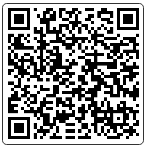 内容：人工智能是计算机学科的一个分支，二十世纪七十年代以来被称为世界三大尖端技术之一（空间技术、能源技术、人工智能）。也被认为是二十一世纪三大尖端技术（基因工程、纳米科学、人工智能）之一。人工智能（Artificial Intelligence），英文缩写为AI。它是研究、开发用于模拟、延伸和扩展人的智能的理论、方法、技术及应用系统的一门新的技术科学。 人工智能是计算机科学的一个分支，它企图了解智能的实质，并生产出一种新的能以人类智能相似的方式做出反应的智能机器，该领域的研究包括机器人、语言识别、图像识别、自然语言处理和专家系统等。人工智能从诞生以来，理论和技术日益成熟，应用领域也不断扩大，可以设想，未来人工智能带来的科技产品，将会是人类智慧的“容器”。2人工智能的定义可以分为两部分，即“人工”和“智能”。“人工”比较好理解，争议性也不大。有时我们会要考虑什么是人力所能及制造的，或者人自身的智能程度有没有高到可以创造人工智能的地步，等等。但总的来说，“人工系统”就是通常意义下的人工系统。关于什么是“智能”，就问题多多了。这涉及到其它诸如意识（CONSCIOUSNESS）、自我（SELF）、思维（MIND）（包括无意识的思维（UNCONSCIOUS_MIND））等等问题。人唯一了解的智能是人本身的智能，这是普遍认同的观点。但是我们对我们自身智能的理解都非常有限，对构成人的智能的必要元素也了解有限，所以就很难定义什么是“人工”制造的“智能”了。因此人工智能的研究往往涉及对人的智能本身的研究。其它关于动物或其它人造系统的智能也普遍被认为是人工智能相关的研究课题。3人工Artificial 人力所能及制造的 人工系统 人工智能是一门边沿学科，属于自然科学、社会科学、技术科学三向交叉学科。语言的学习与处理，知识表现，智能搜索，推理，规划，机器学习，知识获取，组合调度问题，感知问题，模式识别，逻辑程序设计，软计算，不精确和不确定的管理，人工生命，神经网络，复杂系统，遗传算法人类思维方式，最关键的难题还是机器的自主创造性思维能力的塑造与提升。4社会学 社会服务 社交 社科学中的科学办法 社会哲学自然科学 计算机科学 人工心理 数学 软计算技术科学 传感器技术 微电子技术 控制论 群体感应系统5从大的方面讲人工智能的实现 从目前的趋势来看 需要大数据作为支撑 云技术作为传输的媒介 来实现人工智能 从控制论大数据和云技术会构成人工智能的一个中枢平台 指挥人工智能个体 类似于机械公敌的中央控制系统wiki从直接技术方面讲 人工智能的技术上的需要或是具备的 机械视觉 听觉 语音识别 自然语音交互 机器人工程 优化组合 这些技术的应用作为实现人工智能的途径 下面举几个电影中的例子说明一下大概的人工智能演化过程61970 1927 星球大战 大都会 背景都是未来科技大爆炸 最初的人工智能形象来自于对人类的模仿7人工智能 2001 匹诺曹 技术：仿生技术 传感器技术 情感模拟人类与机器最终都无法接受他，大卫只有唯一的一个伙伴机器泰迪——他的超级玩具泰迪熊，也是他的保护者。大卫开始踏上了旅程，去寻找真正属于自己的地方。他发现在那个世界中，机器人和机器之间的差距是那么的巨大，又是那么的脆弱。他要找寻自我、探索人性，成为一个真正意义上的人。  反思8她》（Her）是斯派克·琼斯编剧并执导的一部科幻爱情片 技术：云技术 大数据 深度学习 情感模拟 助教经历分手，虽然电影色彩艳丽但反而衬托了猪脚的悲剧。。在偶然中购买了os1人工智能系统开始了一段和人工智能萨曼萨的恋爱萨曼莎告诉西奥多，她和其他的OS系统已经高度进化，并且将离开人类伴侣，进一步去探索和追寻它们的存在。在告别之后，萨曼莎离开了。西奥多和艾米都因为他们的OS离开而陷入了悲伤。然而，西奥多因为这一段经历了开悟了许多。最终，他给凯瑟琳写去一封信，告诉他自己仍然深爱着她，但接受他们不能够在一起的事实。最终，西奥多和艾米一起来到了公寓大楼的屋顶，两人都没有说话，安静地注视着城市的灯火。9攻壳机动队 1995 技术：虚拟现实 高度发达互联网技术 云技术 深度神经网络 高度发达电子脑技术 人造器官公元2029年，在这个时代，以光、电子和生化技术为基础的电脑、AI和网络主导着每个人的生活。移动通讯向人体靠拢，从可移动通讯终端（mobile、手机等）开始，经由可穿戴通讯终端的阶段，逐渐发展到了可移植通讯终端的阶段。技术的发展使得通讯终端直接植入人体成为可能，人类的躯体和思想从此可以直接与标准的计算机和网络互动。这些可移植的终端逐渐的替代了过时的可移动/可穿戴技术，最终的发展形态就是Cyberbrain（电子脑）的原型。另一方面，通过机械部件来代替身体器官的义体技术“Cyborg Technology”飞速发展，甚至“所有器官都是人造的”这种极端的情况也可以轻松做到。改造一部分身体结构的人有之，只保留大脑而全身机械化的人有之，几乎所有人类都进行了不同程度的改造，很多人的身体都有着与网络连接的端口（在脖子后面），对他们来说，身体只是一个电脑终端而已，是一个容纳人类灵魂的容器。由于AI技术的高速发展，人和机器似乎只能通过有没有“灵魂（ghost）”来区分。 极端来说，一个全人造的义体，用程序控制就是机器AI，输入灵魂就变成了人，或者说是生化人。但是，“灵魂”究竟是什么呢？。。。这个问题太哲学了。。意识 图灵测试 10随着技术发展 人 机器 智能 意识 的界限越来越模糊，或者说统一，在人工智能出现之后 人的生活更丰富了 毫无疑问 但更多带来的是对生命的思考 有了智能之后的机器是否还是机器？ 可能也对于人 或是生命的起源一个启示吧 